JITHIN 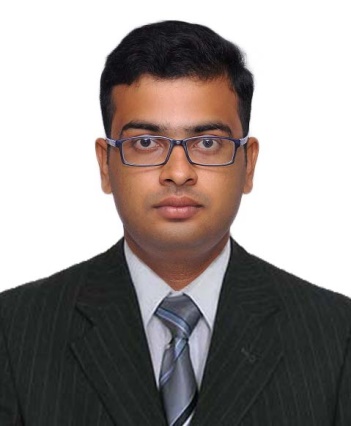 jithin.3381437@2freemail.com Professional summary Talentedsales associate effective at multi-tasking and maintaining a friendly attitude under pressure. Efficiently builds loyalty and long-term relationships with customers while consistently achieving individual sales goals.SkillsWork history MARCH 2016 – APRIL 2018 JOYALUKKAS JEWELLERY TAMILNADU INDIAGRAPHIC DESIGNER | CASHIER | SALESGreeted customers in a timely fashion while quickly determining their needs.Recommended merchandise to customers based on their needs and preferences.Solve billing problems and handled customer inquires	Calculate total payments received during a time period  Responded to customer questions and requests in a prompt and efficient manner.Contacted other store locations to determine merchandise availability.Engaged with customers in a sincere and friendly mannerJANUARY 2014-FEBRUARY 2016   DIALNET SYSTEMS THRISSUR INDIAGRAPHIC DESIGNER|COMPUTER OPERATOR|VIDEO EDIITOREqual balance of creative and analytical thinkingThink out of context to solve problems through innovationDesigner /video editor/motion graphicsLove creative and intellectual challengesEducationBachelor of Science: Bsc Electronics						2014St. Thomas College Autonomous Thrissur:Thrissur,KL,india		AAIP Diploma: Animation and Vfx						2017Arena Animation: Thrissur,KL, IndiaComputer knowledgeM.S OfficeMaya,3ds MAX,Adobe Photoshop, After effects ,Coral DrawAdobe premire, adobe auditionPersonal informationDate of Birth				:	30/06/1993Sex					:	Male	Marital status				:         SingleNationality				:         Indian.Religion 				:	Christian, RCLanguagesEnglish, Hindi, Malayalam, TamilPassport Details	Issue of date				:	29/10/2015	Expiry of date				:	28/10/2025	Place of issue				:	Cochin	Visa status				:	VisitReferences	Upon RequestSystem installation& configuration Cash register familiaritySchedule it software Sales experienceExcellent communication skillsStrong work ethicTechnical support Customer service-orientated